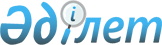 Субсидияланатын гербицидтер түрлерінің тізбесін және гербицидтердің 1 бірлікке (литрге, килограмға) арналған субсидияның шекті нормаларын бекіту туралы
					
			Күшін жойған
			
			
		
					Ақмола облысы әкімдігінің 2016 жылғы 22 шілдедегі № А-9/371 қаулысы. Ақмола облысының Әділет департаментінде 2016 жылғы 27 шілдеде № 5479 болып тіркелді. Күші жойылды - Ақмола облысы әкімдігінің 2017 жылғы 12 шілдедегі № А-7/306 қаулысымен
      Ескерту. Күші жойылды - Ақмола облысы әкімдігінің 12.07.2017 № А-7/306 (ресми жарияланған күнінен бастап қолданысқа енгізіледі) қаулысымен.

      РҚАО-ның ескертпесі.

      Құжаттың мәтінінде түпнұсқаның пунктуациясы мен орфографиясы сақталған.
      "Өсiмдiктердi қорғау мақсатында ауыл шаруашылығы дақылдарын өңдеуге арналған гербицидтердiң, биоагенттердiң (энтомофагтардың) және биопрепараттардың құнын субсидиялау қағидаларын бекіту туралы" Қазақстан Республикасы Ауыл шаруашылығы министрінің 2016 жылғы 5 мамырдағы № 204 бұйрығына (Нормативтік құқықтық актілерді мемлекеттік тіркеу тізілімінде № 13717 болып тіркелді) сәйкес, Ақмола облысының әкімдігі ҚАУЛЫ ЕТЕДІ:
      1. Ұсынылып отырған субсидияланатын гербицидтер түрлерінің тізбесі және гербицидтердің 1 бірлікке (литрге, килограмға) арналған субсидияның шекті нормалары осы қаулының қосымшасына сәйкес бекітілсін.
      2. "Субсидияланатын гербицидтердің түрлерін және субсидиялардың нормаларын белгілеу туралы" Ақмола облысы әкімдігінің 2015 жылғы 6 тамыздағы № А-8/377 қаулысының (Нормативтік құқықтық актілерді мемлекеттік тіркеу тізілімінде № 4940 болып тіркелді, "Әділет" ақпараттық-құқықтық жүйесінде 2015 жылдың 27 тамызында жарияланған) күші жойылды деп танылсын.
      3. Осы қаулының орындалуын бақылау Ақмола облысы әкімінің бірінші орынбасары Қ.М.Отаровқа жүктелсін.
      4. Облыс әкімдігінің осы қаулысы Ақмола облысының Әділет департаментінде мемлекеттік тіркелген күнінен бастап күшіне енеді және ресми жарияланған күнінен бастап қолданысқа енгізіледі. Субсидияланатын гербицидтер түрлерінің тізбесі және гербицидтердің 1 бірлікке (литрге, килограмға) арналған субсидияның шекті нормалары
      Аббревиатуралардың толық жазылуы:
      л/г – литріне грамм
      г/л –грамм литріне
      кг/г – килограммына грамм
      г/кг –граммына килограмм
					© 2012. Қазақстан Республикасы Әділет министрлігінің «Қазақстан Республикасының Заңнама және құқықтық ақпарат институты» ШЖҚ РМК
				
      Облыс әкімі

С.Кулагин
Ақмола облысы әкімдігінің
2016 жылғы 22 шілдедегі
№ А-9/371 қаулысымен
бекітілген
№ р/б
Субсидияланатын гербицидтердің түрлері
Субсидияланатын гербицидтердің түрлері
Өлшем бірлігі
Бір бірліктің құнын арзандату пайызы
Бір бірлікке субсидиялар нормасы, теңге
Отандық өндірісті гербицидтер

1
Фенизан, сулы ерітінді (қышқыл дикамбасы, 360 л/г +хлорсульфурон қышқылы, 22,2 л/г)
Фенизан, сулы ерітінді (қышқыл дикамбасы, 360 л/г +хлорсульфурон қышқылы, 22,2 л/г)
литр
50
4 680
2
Зенит коллоидты ерітінді концентраты (2-этилгексил эфирі 2,4-Д қышқылы, 950 л/г)
Зенит коллоидты ерітінді концентраты (2-этилгексил эфирі 2,4-Д қышқылы, 950 л/г)
литр
50
1 968
3
Форвард, эмульсияның майлы концентраты (хизалофоп-п-этил, 60 л/г)
Форвард, эмульсияның майлы концентраты (хизалофоп-п-этил, 60 л/г)
литр
50
3 905
4
Сафари, майлы дисперсия (хизалофоп-п-этил, 50 г/л+имазамокс, 38 л/г)
Сафари, майлы дисперсия (хизалофоп-п-этил, 50 г/л+имазамокс, 38 л/г)
литр
50
7 535
5
Овсюген Экстра, эмульсия концентраты (феноксапроп-п-этил, 140 г/л+фенклоразол-этил (антидот), 35 г/л)
Овсюген Экстра, эмульсия концентраты (феноксапроп-п-этил, 140 г/л+фенклоразол-этил (антидот), 35 г/л)
литр
50
4 885
6
Овсюген Супер, эмульсия концентраты (феноксапроп-п-этил, 140 г/л) 
Овсюген Супер, эмульсия концентраты (феноксапроп-п-этил, 140 г/л) 
литр
50
6 105
7
Примадонна, суспензиялық эмульсия (2-этилгексил эфирі 2,4-Д қышқылы, 300 л/г+флорасулам, 3,7 л/г)
Примадонна, суспензиялық эмульсия (2-этилгексил эфирі 2,4-Д қышқылы, 300 л/г+флорасулам, 3,7 л/г)
литр
50
2 340
8
Хилер, микрокапсулді эмульсия (хизалофоп-п-тефурил, 40 г/л)
Хилер, микрокапсулді эмульсия (хизалофоп-п-тефурил, 40 г/л)
литр
50
3 868
9
Лорнет, сулы ерітінді (клопиралид, 300 г/л)
Лорнет, сулы ерітінді (клопиралид, 300 г/л)
литр
50
7 123
10
Арго, микроэмульсия (феноксапроп-п-этил, 80 г/л+клодинафоп-пропаргил, 24 г/л+мефенпир-диэтил, 30 г/л)
Арго, микроэмульсия (феноксапроп-п-этил, 80 г/л+клодинафоп-пропаргил, 24 г/л+мефенпир-диэтил, 30 г/л)
литр
50
5 293
11
Спрут Экстра, сулы ерітінді (глифосат, 540 г/л) 
Спрут Экстра, сулы ерітінді (глифосат, 540 г/л) 
литр
50
1 833
12
Буран, 36% сулы ерітінді (глифосат, 360 г/л)
Буран, 36% сулы ерітінді (глифосат, 360 г/л)
литр
50
1 050
13
Готрил, 24 % эмульсия концентраты (оксифлуорфен, 240 г/л) 
Готрил, 24 % эмульсия концентраты (оксифлуорфен, 240 г/л) 
литр
50
2 500
14
Старт, 35 % эмульсия концентраты (пендиметалин, 350 г/л) 
Старт, 35 % эмульсия концентраты (пендиметалин, 350 г/л) 
литр
50
1 845
15
Акцент прима, 96% эмульсия концентраты (метолахлор, 960 г/л)
Акцент прима, 96% эмульсия концентраты (метолахлор, 960 г/л)
литр
50
1 700
16
Ореол, 12% эмульсия концентраты (феноксапроп-п-этил, 120 г/л) 
Ореол, 12% эмульсия концентраты (феноксапроп-п-этил, 120 г/л) 
литр
50
2 100
17
Авецид супер,12% эмульсия концентраты (феноксапроп-п-этил, 120 г/л+фенклоразол-этил (антидот), 60 г/л)
Авецид супер,12% эмульсия концентраты (феноксапроп-п-этил, 120 г/л+фенклоразол-этил (антидот), 60 г/л)
литр
50
2 850
18
Гроза, 60% эмульсия концентраты (2-этилгексил эфирі 2,4 дихлорфеноксисірке қышқылы 600 л/г)
Гроза, 60% эмульсия концентраты (2-этилгексил эфирі 2,4 дихлорфеноксисірке қышқылы 600 л/г)
литр
50
1 710
19
Диамин,72% сулы ерітінді (2,4–Д диметиламин тұзы)
Диамин,72% сулы ерітінді (2,4–Д диметиламин тұзы)
литр
50
1 200
20
Родар, 60% суланатын ұнтақ (метсульфурон-метил, 600 л/г)
Родар, 60% суланатын ұнтақ (метсульфурон-метил, 600 л/г)
килограмм
50
16 000
21
Валсамин, 72% сулы ерітінді (2,4-Д диметиламин тұзы, 720 г/л)
Валсамин, 72% сулы ерітінді (2,4-Д диметиламин тұзы, 720 г/л)
литр
50
750
22
Валпанида, 33% эмульсия концентраты (пендиметалин, 330 г/л)
Валпанида, 33% эмульсия концентраты (пендиметалин, 330 г/л)
литр
50
2 100
23
Валсаглиф, сулы ерітінді (глифосат, 360 г/л)
Валсаглиф, сулы ерітінді (глифосат, 360 г/л)
литр
50
825
24
Жойкын, сулы ерітінді (глифосат 360 г/л)
Жойкын, сулы ерітінді (глифосат 360 г/л)
литр
50
1 200
25
Жойкын Дара, 75% сулы-дисперленген түйіршіктер (глифосат 747 г/кг)
Жойкын Дара, 75% сулы-дисперленген түйіршіктер (глифосат 747 г/кг)
килограмм
50
2 300
26
Эскадрон 70, эмульсия концентраты (2-этилгексил эфирі түріндегі 2,4-Д қышқылы, 850 л/г)
Эскадрон 70, эмульсия концентраты (2-этилгексил эфирі түріндегі 2,4-Д қышқылы, 850 л/г)
литр
50
1 500
27
Рысь Супер, 10% эмульсия концентраты (феноксапроп-п-этил, 100 г/л+фенклоразол-этил (антидот), 50 г/л
Рысь Супер, 10% эмульсия концентраты (феноксапроп-п-этил, 100 г/л+фенклоразол-этил (антидот), 50 г/л
литр
50
3 400
28
Рамон Супер, эмульсия концентраты (галоксифоп-Р-метил104 г/л)
Рамон Супер, эмульсия концентраты (галоксифоп-Р-метил104 г/л)
литр
50
3 700
29
Баргузин, 70% сулы дисперленген түйіршік (метрибузин 700 л/г)
Баргузин, 70% сулы дисперленген түйіршік (метрибузин 700 л/г)
килограмм
50
7 250
30
Тапир, 10 % сулы концентрат (имазетапир, 100 г/л)
Тапир, 10 % сулы концентрат (имазетапир, 100 г/л)
литр
50
3 500
31
Вулкан, 60% сулы дисперленген түйіршік (метсульфурон-метил, 600 кг/г)
Вулкан, 60% сулы дисперленген түйіршік (метсульфурон-метил, 600 кг/г)
килограмм
50
20 000
32
Питон гранд, сулы дисперленген түйіршік (клопиралид 750 кг/г) 
Питон гранд, сулы дисперленген түйіршік (клопиралид 750 кг/г) 
килограмм
50
18 500
33
Балерина, суспензия эмульсиясы (күрделі 2-этилгексил эфирі түріндегі 2,4-Д қышқылы, 410 л/г)
Балерина, суспензия эмульсиясы (күрделі 2-этилгексил эфирі түріндегі 2,4-Д қышқылы, 410 л/г)
литр
50
3 183
34
Барс супер, 10% эмульсия концентраты (феноксапроп-п-этил, 100 г/л+мефенпир-диэтил (антидот), 27 г/л)
Барс супер, 10% эмульсия концентраты (феноксапроп-п-этил, 100 г/л+мефенпир-диэтил (антидот), 27 г/л)
литр
50
2 999
35
Виртуоз, сулы-дисперленген түйіршіктер (клопиралид, 750 г/кг)
Виртуоз, сулы-дисперленген түйіршіктер (клопиралид, 750 г/кг)
килограмм
50
16 975
36
Галлантный 75%, құрғақ ағынды суспензия (трибенурон-метил, 750 кг/г)
Галлантный 75%, құрғақ ағынды суспензия (трибенурон-метил, 750 кг/г)
килограмм
50
20 555
37
Грами Супер, эмульсия концентраты (феноксапроп-п-этил, 100 г/л+антидот, 27 г/л)
Грами Супер, эмульсия концентраты (феноксапроп-п-этил, 100 г/л+антидот, 27 г/л)
литр
50
3 055
38
Диален Супер 480, сулы ерітінді(диметиламин тұзы 2,4-Д, 357 л/г+дикамбы, 124 л/г)
Диален Супер 480, сулы ерітінді(диметиламин тұзы 2,4-Д, 357 л/г+дикамбы, 124 л/г)
литр
50
1 795
39
Ягуар, майлы -сулы эмульсия (феноксапроп-п-этил, 69 г/л+мефенпир-диэтил (антидот), 75 г/л)
Ягуар, майлы -сулы эмульсия (феноксапроп-п-этил, 69 г/л+мефенпир-диэтил (антидот), 75 г/л)
литр
50
2 878
40
Ластик Топ, микрокапсулді эмульсия
(феноксапроп-П-этил, 90 г/л + клодинафоп-пропаргил, 60 г/л + клоквинтосет-мексил, 40 г/л)
Ластик Топ, микрокапсулді эмульсия
(феноксапроп-П-этил, 90 г/л + клодинафоп-пропаргил, 60 г/л + клоквинтосет-мексил, 40 г/л)
литр
50
6 528
41
Ластик Экстра, сулы- майлы эмульсия (феноксапроп-п-этил 70 г/л+антидот 40 г/л)
Ластик Экстра, сулы- майлы эмульсия (феноксапроп-п-этил 70 г/л+антидот 40 г/л)
литр
50
2 958
42
Линкор, суспензия концентраты (метрибузин, 600 г/л)
Линкор, суспензия концентраты (метрибузин, 600 г/л)
50
5 475
43
Миура, эмульсия концентраты (хизалафоп-п-этил 125 г/л)
Миура, эмульсия концентраты (хизалафоп-п-этил 125 г/л)
литр
50
4 713
44
Смерч, сулы ерітінді (глифосат 540 г/л)
Смерч, сулы ерітінді (глифосат 540 г/л)
литр
50
1 444
45
Стоп, 33% эмульсия концентраты (пендиметалин, 330 г/л) 
Стоп, 33% эмульсия концентраты (пендиметалин, 330 г/л) 
литр
50
1 618
46
Терра, 4% эмульсия концентраты (хизалофоп-П-тефурил, 40 г/л)
Терра, 4% эмульсия концентраты (хизалофоп-П-тефурил, 40 г/л)
литр
50
2 093
47
Торнадо 500, сулы ерітінді (глифосат, 500 г/л)
Торнадо 500, сулы ерітінді (глифосат, 500 г/л)
литр
50
1 470
48
Хазна 60% сулы дисперленген түйіршік (метсульфурон-метил, 600 кг/г)
Хазна 60% сулы дисперленген түйіршік (метсульфурон-метил, 600 кг/г)
килограмм
50
15 803
49
Эфир Экстра 905 эмульсия концентраты (2-этилгексил эфирі түріндегі 2,4-Д қышқылы, 905 л/г)
Эфир Экстра 905 эмульсия концентраты (2-этилгексил эфирі түріндегі 2,4-Д қышқылы, 905 л/г)
литр
50
1 638
50
Эфир Премиум суспензиялық эмульсия (күрделі 2-этилгексилді эфир түріндегі 2,4 қышқылы, 410 г/л+флорасулам 7,4 г/л)
Эфир Премиум суспензиялық эмульсия (күрделі 2-этилгексилді эфир түріндегі 2,4 қышқылы, 410 г/л+флорасулам 7,4 г/л)
литр
50
3 103
51
Санни, сулы дисперленген түйіршіктер (трибенурон-метил, 750 г/кг)
Санни, сулы дисперленген түйіршіктер (трибенурон-метил, 750 г/кг)
килограмм
50
22 305
52
Центурион, майлы-сулы эмульсия (клодинафоп-пропаргил, 240 г/л+клоквинтоцет-мексил, 60 г/л)
Центурион, майлы-сулы эмульсия (клодинафоп-пропаргил, 240 г/л+клоквинтоцет-мексил, 60 г/л)
литр
50
11 750
Шетелдік өндірісті гербицидтер

53
Балерина, суспензия эмульсиясы (күрделі 2-этилгексил эфирі түріндегі 2,4-Д қышқылы, 410 л/г)
литр
литр
50
3 240
54
Барс супер, 10% эмульсия концентраты (феноксапроп-п-этил, 100 г/л+мефенпир-диэтил (антидот), 27 г/л)
50
3 199,72
55
Ластик Топ, микрокапсулді эмульсия
(феноксапроп-П-этил, 90 г/л + клодинафоп-пропаргил, 60 г/л + клоквинтосет-мексил, 40 г/л)
литр
литр
50
6 480,00
56
Миура, эмульсия концентраты (хизалафоп-п-этил 125 г/л)
литр
литр
50
4 680,00
57
Торнадо 500, сулы ерітінді (глифосат, 500 г/л)
литр
литр
50
1 620,00
58
Арамо, 4,5% эмульсия концентраты (тепралоксидим, 45 г/л)
литр
литр
50
3 612,50
59
Активо, сулы-дисперленген түйіршіктер (трибенурон-метил 375 г/кг+тифенсульфурон-метил 375 г/кг) 
килограмм
килограмм
50
72 000,00
60
Авестар, 10% эмульсия концентраты (феноксапроп-п-этил, 100 г/л + фенклоразол-этил (антидот), 50 г/л)
литр
литр
50
4 050,00
61
Аксиал 045, эмульсия концентраты (пиноксаден, 45 г/л)
литр
литр
50
5 720,50
62
Агрон гранд, сулы-дисперленген түйіршіктер (клопиралид, 750 г/кг)
килограмм
килограмм
50
19 110,00
63
Арбалет, 60% суланатын ұнтақ (метилсульфурон-метил, 600 г/кг)
килограмм
килограмм
50
25 000,00
64
Базагран, 48% сулы ерітінді (бентазон, 480 г/л)
литр
литр
50
2 340,00
65
Базагран М, 37% сулы ерітінді (бентазон 25%+МСРА натрий-калий тұзы, 12,5%)
литр
литр
50
1 980,00
66
Биатлон, зауыттық бинарлық қаптама (2-этилгексилді эфир түріндегі 2,4-Д қышқылы, 564 г/л + триасульфурон, 750 г/кг)
килограмм
килограмм
50
2 225,00
67
Бутизан 400 КС, 40% суспензия концентраты (метазахлор, 400 г/л)
литр
литр
50
2 700,00
68
Бицепс Гарант, эмульсия концентраты (этофумезат, 110 г/л + десмедифам, 70 г/л + фенмедифам, 90 г/л) 
литр
литр
50
4 680,00
69
Беллисимо, майлы - сулы эмульсия (феноксапроп-п-этил, 140 г/л+клоквинтоцет-мексил, 50 г/л)
литр
литр
50
4 780,00
70
Боливер, 50 % сулы-дисперленген түйіршіктер (азимсульфурон, 500 г/кг)
килограмм
килограмм
50
267 120,00
71
Боксер 800, эмульсия концентраты (просульфокарб, 800 г/л)
литр
литр
50
3 086,00
72
Бетарен Супер МД, эмульсияның майлы концентраты (этофумезат, 126+фенмедифам,63+десмедифам, 21 г/л)
литр
литр
50
4 587,50
73
Видмастер 480, сулы ерітінді (дикамба, 124 г/л+2,4Д, 357 г/л)
литр
литр
50
2 274,00
74
Галокс Супер 108, эмульсия концентраты (галаксифоп Р-метил 108 г/л)
литр
литр
50
4 400,00
75
Галакталт, эмульсия концентраты (галоксифоп-Р-метил, 104 г/л)
литр
литр
50
4 500,00
76
Гардо Голд 500, суспензия концентраты (с-метолахлор 312,5 г/л+тербутилазин 187,5 г/л)
литр
литр
50
2 346,00
77
Гулливер, сулы-дисперленген түйіршіктер (азимсульфурон, 500 г/кг)
килограмм
килограмм
50
260 000,00
78
Горизон 080 эмульсия концентраты (клодинофоп-пропаргил, 80 г/л+клоксинтоцет-мексил, 20 г/л)
литр
литр
50
6 045,50
79
Горгон, суда еритін концентрат (пиклорам, 150 г/л)
литр
литр
50
4 590,00
80
Грассер, майлы - сулы эмульсия (феноксапроп-п-этил, 69 г/л+нафталевый ангидрид (антидот), 125 г/л
литр
литр
50
3 860,00
81
Гурон, эмульсия концентраты (галоксифоп-Р-метил, 104 г/л)
литр
литр
50
4 290,00
82
Гезаметрин, 50% суспензиялық концентрат (прометрин, 500 г/л)
литр
литр
50
1 850,00
83
Гезагард 500, суспензиялық концентрат (прометрин, 500 г/л) 
литр
литр
50
2 520,00
84
Гербитокс, суда еритін концентрат (500 л/г диметиламин, калий және натрий тұздары түріндегі МЦПА қышқылы)
литр
литр
50
1 770,00
85
Гоал 2Е, эмульсия концентраты (оксифлуорфен, 240 г/л) 
литр
литр
50
7 543,00
86
Граф сулы-дисперленген түйіршіктер (трибенурон-метил 750 г/кг) 
килограмм
килограмм
50
42 000,00
87
Гранстар Про, сулы-дисперленген түйіршіктер (трибенурон-метил, 750 г/кг) 
килограмм
килограмм
50
52 380,00
88
Гранстар, 75% құрғақ ағынды суспензия (трибенурон-метил, 750 г/кг) 
килограмм
килограмм
50
51 240,00
89
Гранат, сулы-дисперленген түйіршіктер (трибенурон-метил, 750 г/кг)
килограмм
килограмм
50
50 875,00
90
Грейн, эмульсия концентраты (2-этилгексилді эфир түріндегі 2,4-Д қышқылы, 720 г/л))
литр
литр
50
1 500,00
91
Грейн Экстра 2,4-Д, сулы ерітінді (диметиламинная соль 2,4-Д, 720 г/л) 
литр
литр
50
1 100,00
92
Грейз, 60% сулы-дисперленген түйіршіктер (метсульфурон-метил, 600 г/кг)
килограмм
килограмм
50
20 250,00
93
Диамакс, сулы ерітінді (диметиламин тұзы түріндегі 2,4-Д қышқылы, 344 г/л+диметиламин тұзы түріндегі қышқыл дикамбасы, 120 г/л)
литр
литр
50
2 140,00
94
Д–Армон-Эфир, 72% эмульсия концентраты (2- этилгексилді эфир түріндегі 2,4-Д қышқылы)
литр
литр
50
1 555,50
95
Дефолт, сулы ерітінді (глифосат, 360 г/л)
литр
литр
50
1 200,00
96
Делик 240, эмульсия концентраты (галоксифоп-п-метил, 240 г/л)
литр
литр
50
8 784,00
97
Дуал Голд 960, эмульсия концентраты (С-метолахлор, 960 г/л) 
литр
литр
50
4 320,00
98
Дезормон, 72% cулы концентрат (диметиламин тұзы 2,4-Д)
литр
литр
50
1 296,00
99
Деметра, эмульсия концентраты (флуроксипир, 350 г/л) 
литр
литр
50
5 400,00
100
Дианат, 48% сулы ерітінді (дикамба, 480 г/л) 
литр
литр
50
2 687,50
101
Дублон Голд, сулы-дисперленген түйіршіктер (600 г/кг никосульфурон + 150 г/кг тифенсульфурон-метила)
килограмм
килограмм
50
100 800,00
102
Дикамин Д, 72% сулы ерітінді (2,4-Д амин тұзы) 
литр
литр
50
1 500,00
103
Дикват, сулы ерітінді (дикват, 150 г/л)
литр
литр
50
3 000,00
104
Евро-Лайтнинг, 4,8% суда еритін концентрат (имазамокс, 33 г/л+ имазапир, 15 г/л)
литр
литр
50
7 000,00
105
Ессентапир 10%, сулы ерітінді (имазетапир, 100 г/л)
литр
литр
50
3 615,00
106
Зеллек Супер, эмульсия концентраты (галоксифоп-Р-метил 108 г/л)
литр
литр
50
6 135,50
107
Зенкор Ультра, суспензия концентраты (метрибузин, 600 г/л)
литр
литр
50
7 257,10
108
Зерномакс, эмульсия концентраты (2- этилгексилді эфир түріндегі 2,4-Д қышқылы 500 г/л)
литр
литр
50
1 950,00
109
Залп, эмульсия концентраты (хизалофоп-П-этил, 250 г/л)
литр
литр
50
7 920,00
110
Зингер, суланатын ұнтақ (метсульфурон-метил, 600 кг/г)
килограмм
килограмм
50
26 455,00
111
Зонтран, коллоидты ерітінді концентраты (метрибузин, 250 г/л)
литр
литр
50
4 380,00
112
Игл, 10% эмульсия концентраты (феноксапроп-п-этил, 100 г/л + клоквинтоцет-мексил (антидот), 27 г/л)
литр
литр
50
4 250,00
113
Импульс Форте, эмульсия концентраты (галаксифоп-п-метил, 240 г/л)
литр
литр
50
8 400,00
114
Каптора 4,8%, суда еритін концентрат (имазамокс, 33 г/л+имазапир, 15 г/л)
литр
литр
50
8 120,50
115
Калиф 480, эмульсия концентраты (кломазон, 480 г/л)
литр
литр
50
9 000,00
116
Карбузин, 70% суланатын ұнтақ (метрибузин, 700 г/кг) 
килограмм
килограмм
50
5 400,00
117
Канцлер, сулы-дисперленген түйіршіктер (метсульфурон-метил 600 г/кг)
килограмм
килограмм
50
40 000,00
118
Керб W, суланатын ұнтақ (пропизамид, 50%)
килограмм
килограмм
50
14 382,00
119
Кассиус, суда еритін ұнтақ (римсульфурон, 250 г/кг)
килограмм
килограмм
50
101 750,00
120
Канонир, құрғақ ағынды суспензия (тифенсульфурон-метил 750 г/кг)
килограмм
килограмм
50
52 000,00
121
Канонир Дуо, құрғақ ағынды суспензия (тифенсульфурон-метил 680 г/кг+метсульфурон-метил 70 г/кг)
килограмм
килограмм
50
38 430,00
122
Клинч 100, 10% эмульсия концентраты (феноксапроп-пэтил, 100 г/л+фенхлоразол-этил, 30 г/л)
литр
литр
50
3 375,00
123
Кредит Икстрим, суда еритін концентрат (изопропиламин және калий тұзы түріндегі глифосат, 540 г/л)
килограмм
килограмм
50
1 500,00
124
Кугар, эмульсия концентраты (феноксапроп-п-этил, 140 г/л+клодинафоп-пропаргил, 90 г/л+клоквинтоцет-мексил, 60 г/л)
литр
литр
50
4 575,00
125
Кинетик, эмульсия концентраты (клетодим, 240 г/л)
литр
литр
50
8 140,00
126
Кугар Форте, эмульсия концентраты (феноксапроп-п-этил, 140 г/л+клоквинтоцет-мексил, 40 г/л)
литр
литр
50
3 750,00
127
Корсар, суда еритін концентрат (бентазон, 480 г/л) 
литр
литр
50
2 920,00
128
Лазурит Супер, наноэмульсиялы концентрат (метрибузин, 270 г/л) 
литр
литр
50
7 312,50
129
Лазер 60, суланатын ұнтақ (метсульфурон-метил, 600 г/кг)
килограмм
килограмм
50
22 500,00
130
Лазурит, суланатын ұнтақ (метрибузин, 700 г/кг)
килограмм
килограмм
50
9 360,00
131
Ланс, сулы ерітінді (аминопиралид, 240 г/л)
литр
литр
50
17 594,00
132
Ластик Экстра, эмульсия концентраты (феноксапроп-п-этил, 70 г/л + клоквинтосет-мексил (антидот), 40 г/л) 
литр
литр
50
3 510,00
133
Ластик 100, сулы-майлы эмульсия (феноксапроп-п-этил, 100 г/л+клоквинтосет-мексил)
литр
литр
50
4 095,00
134
Либерти, 8% эмульсия концентраты (клодинафоп–пропаргил, 80 г/л+кловинтоцет-мексил (антидот), 20 г/л) 
литр
литр
50
4 250,00
135
Ланцелот 450,сулы-дисперленген түйіршіктер (аминопиралид, 300г/кг + флорасулам, 150 г/кг)
килограмм
килограмм
50
52 240,50
136
Леопард, сулы-дисперленген түйіршіктер (метсульфурон-метил, 600 г/кг)
килограмм
килограмм
50
24 000,00
137
Леггеро, сулы-майлы эмульсия (клодинафоп-пропаргил 240 г/л+клоквинтоцет-мексил 60 г/л)
литр
литр
50
8 400,00
138
Линтур 70, сулы-дисперленген түйіршіктер (дикамба, 659 г/кг+триасульфурон, 41 г/л) 
килограмм
килограмм
50
9 618,00
139
Ларен Про, сулы-дисперленген түйіршіктер (метсульфурон-метил, 600 г/кг)
килограмм
килограмм
50
38 700,00
140
Лонтрел Гранд 75, сулы-дисперленген түйіршіктер (клопиралид, 750 г/кг)
килограмм
килограмм
50
24 794,00
141
Магнум, сулы-дисперленген түйіршіктер (метсульфурон-метил, 600 г/кг) 
килограмм
килограмм
50
39 000,00
142
Магнум Супер, сулы-дисперленген түйіршіктер (метсульфурон-метил, 300 г/кг+трибенурон-метил, 450 г/кг)
килограмм
килограмм
50
39 600,00
143
Майстер Пауэр, майлы дисперсия (форамсульфурон, 31,5 г/л + иодосульфурон-метил-натрия, 1,0 г/л +тиенкарбазон-метил, 10 г/л + ципросульфид (антидот), 15 г/л) 
литр
литр
50
5 112,96
144
Метал Плюс 960, эмульсия концентраты (с-метолахлор, 960 г/л)
литр
литр
50
4 600,00
145
Метурон, сулы-дисперленген түйіршіктер (метсульфурон-метил, 600 г/кг) 
килограмм
килограмм
50
28 470,00
146
Мерит 45, майлы дисперсия (пироксулам, 45 г/л+клоквинтоцет-мексил (антидот), 90 г/л)
литр
литр
50
10 827,00
147
Меццо, 60% сулы-дисперленген түйіршіктер (метсульфурон - метил, 600 г/кг) 
килограмм
килограмм
50
26 250,00
148
Монитор, сулы-дисперленген түйіршіктер (метсульфурон-метил, 600 г/кг) 
килограмм
килограмм
50
25 400,00
149
Мономакс, сулы ерітінді (диметиламин тұзы түріндегі қышқыл дикамбасы, 480 г/л)
литр
литр
50
3 985,00
150
Москит, сулы-дисперленген түйіршіктер (трибенурон-метил 750 г/кг) 
килограмм
килограмм
50
61 200,00
151
Напалм, сулы ерітінді (глифосат, 540 г/л)
литр
литр
50
1 400,00
152
Нопасаран, 40% суспензия концентраты (метазахлор, 375 г/л + имазамокс, 25 г/л)
литр
литр
50
7 500,00
153
Никомекс Плюс, сулы-дисперленген түйіршіктер (никосульфурон, 700 г/кг+тифенсульфурон-метил 125 г/кг)
килограмм
килограмм
50
65 702,50
154
Овен, эмульсия концентраты (клодинафоп-пропаргил, 80 г/л+клоквинтосет-мексил (антидот), 20 г/л)
литр
литр
50
5 465,00
155
Оцелот, эмульсия концентраты (феноксапроп-п-этил, 100 г/л+клоквинтосетмексил (антидот), 27 г/л)
литр
литр
50
3 375,00
156
Октапон Экстра, эмульсия концентраты (500 г/л 2,4-дихлорфенокси сірке қышқылы)
литр
литр
50
1 025,50
157
Октиген, 40% эмульсия концентраты (хлорсульфурон+ 2,4-Д аз ұшатын эфирі)
литр
литр
50
1 025,50
158
Пассат, сулы ерітінді (изопропиламин тұзы түріндегі глифосат қышқылы, 360 г/л)
литр
литр
50
1 140,00
159
Пассат 480, сулы ерітінді (калий тұзы түріндегі глифосат қышқылы, 480 г/л)
литр
литр
50
1 440,00
160
Пульсар, 4% сулы ерітінді (имазамокс, 40 г/л)
литр
литр
50
6 998,50
161
Праймер, сулы-дисперленген түйіршіктер (метсульфурон-метил, 600 г/кг)
килограмм
килограмм
50
16 000,00
162
Прогресс, эмульсия концентраты (2,4-Д қышқылының 2-этилгексилді эфирі, 905 г/л)
литр
литр
50
1 800,00
163
Пролайн, эмульсия концентраты (метрибузин, 600 г/л)
литр
литр
50
5 140,00
164
Пивот, 10% сулы концентрат (имазетапир, 100 г/л) 
литр
литр
50
5 400,00
165
Пума Турбо, эмульсия концентраты (феноксапроп-п-этил, 120 г/л+мефенпир-диэтил (антидот), 33 г/л)
литр
литр
50
3 892,44
166
Пират, сулы концентрат (имазетапир, 100 г/л)
литр
литр
50
3 600,00
167
Пума Супер, 100, 10% эмульсия концентраты (феноксапроп-п-этил, 100 г/л+мефенпир-диэтил (антидот), 27 г/л) 
литр
литр
50
3 199,72
168
Пума Супер, 7,5% сулы-майлы эмульсия (феноксапроп-п-этил, 69 г/л+мефенпир-диэтил (антидот), 75 г/л) 
литр
литр
50
2 935,83
169
Плуггер, сулы-дисперленген түйіршіктер (метсульфурон-метил, 125 г/кг+трибенурон-метил, 625 г/кг)
килограмм
килограмм
50
44 850,00
170
Рап, сулы ерітінді (глифосат 360 г/л) 
литр
литр
50
1 285,00
171
Рап 600, сулы ерітінді (глифосат қышқылының калий тұзы, 600 г/л)
литр
литр
50
2 150,00
172
Раундап экстра, 54% сулы ерітінді (глифосат, 540 г/л) 
литр
литр
50
1 800,00
173
Рестрикт, сулы-дисперленген түйіршіктер (тифенсульфурон-метил, 545 г/кг+метсульфурон-метил,164 г/кг)
килограмм
килограмм
50
64 260,00
174
Респект, сулы-дисперленген түйіршіктер (трибенурон-метил, 750 г/кг)
килограмм
килограмм
50
16 000,00
175
Реглон Супер 150, сулы ерітінді (дикват 150 г/л)
литр
литр
50
2 382,00
176
Рейнбоу 25 ОД, майлы дисперсия (пеноксулам, 25 г/л)
литр
литр
50
10 827,00
177
Ромул, сулы-дисперленген түйіршіктер (римсульфурон, 250 г/кг)
килограмм
килограмм
50
39 000,00
178
Робусто, эмульсия концентраты (2,4-Д қышқылының 2-этилгексил эфирі, 850 г/л)
литр
литр
50
1 408,00
179
 Робусто супер, эмульсия концентраты (2-этилгексиловый эфир түріндегі 2,4-Д қышқылы, 905 г/л)
литр
литр
50
1 600,00
180
Сальса, суланатын ұнтақ (этаметсульфурон-метил, 750 г/кг)
килограмм
килограмм
50
209 880,00
181
Самурай, сулы ерітінді (клопиралид, 300 г/л)
литр
литр
50
7 000,00
182
Секатор Турбо, майлы дисперсия (иодосульфурон-метил-натрий, 25 г/л + амидосульфурон, 100 г/л+мефенпир-диэтил (антидот) 250 г/кг) 
килограмм
килограмм
50
11 446,42
183
Солито 320, эмульсия концентраты (претилахлор, 300 г/л+пирибензоксим, 20 г/л)
литр
литр
50
6 677,00
184
Солярис, эмульсия концентраты (флуазиафоп-п-бутил 150 г/л)
литр
литр
50
4 940,00
185
Спирит, сулы-дисперленген түйіршіктер (клопиралид 750 г/кг)
килограмм
килограмм
50
25 400,00
186
Сталкер, сулы-дисперленген түйіршіктер (трибенурон-метил, 750 г/кг)
килограмм
килограмм
50
33 150,00
187
Стратего, сулы-дисперленген түйіршіктер (клопиралид, 750 г/кг)
килограмм
килограмм
50
17 000,00
188
Стирап, 45% сулы ерітінді (глифосат, 450 г/л) 
литр
литр
50
1 462,50
189
Старане Премиум 330, эмульсия концентраты (флуроксипир, 333 г/л)
литр
литр
50
6 120,00
190
Стриг, 72% сулы ерітінді (2,4 Д диметиламин тұзы, 720 г/л)
литр
литр
50
1 350,00
191
Сарацин, майлы - сулы эмульсия (феноксапроп-п-этил 140 г/л + клодинафоп-прапаргил 90 г/л + клоквинтоцет-мексил 72 г/л)
литр
литр
50
6 405,00
192
Селект, эмульсия концентраты (клетодим 120 г/л) 
литр
литр
50
4 400,00
193
Скаут, майлы -сулы эмульсия (феноксапроп-п-этил 140 г/л+ клодинафоп-пропаргил 90 г/л+кловинтоцет-мексил) 
литр
литр
50
8 100,00
194
Сонраунд, 48% сулы ерітінді (глифосат, 360 г/л) 
литр
литр
50
1 296,00
195
Стомп, 33% эмульсия концентраты (пендиметалин, 330 г/л)
литр
литр
50
1 620,00
196
Стратос Ультра, 10% эмульсия концентраты (циклоксидим, 100 г/л) 
литр
литр
50
3 000,00
197
Спайдер,эмульсия концентраты(клодинафоп-пропаргил, 80 г/л+клоквинтоцет-мексил (антидот), 20 г/л)
литр
литр
50
6 405,00
198
Стриг Экстра, 480 сулы ерітінді (диметиламинная соль 2,4 Д 357 г/л+дикамба, 124 г/л) 
литр
литр
50
2 250,00
199
Тачдаун 500, сулы ерітінді (глифосат, 500 г/л (калий тұзы)
литр
литр
50
2 454,50
200
Татрел, сулы ерітінді (клопиралид, 300 г/л)
литр
литр
50
7 875,00
201
Терекс, сулы ерітінді (глифосат қышқылы 540 г/л)
литр
литр
50
1 440,00
202
Триумф Макс, сулы ерітінді (глифосат, 540 г/л)
литр
литр
50
2 000,00
203
Триумф, 48% сулы ерітінді (глифосат, 360 г/л) 
литр
литр
50
1 500,00
204
Трибун, құрғақ ағынды суспензия (трибенурон-метил, 750 г/кг)
килограмм
килограмм
50
30 720,00
205
Тердок, 8 % эмульсия концентраты (клодинафоп-пропаргил,80 г/л+клоквинтоцет-мексил (антидот), 20 г/л) 
литр
литр
50
3 960,00
206
Топик Супер 240, эмульсия концентраты (240 г/л клодинафоп-пропаргил+60 г/л клоквинтоцет-мексил)
литр
литр
50
16 349,00
207
Трофи, эмульсия концентраты (ацетохлор, 900 г/л)
литр
литр
50
2 472,50
208
Титус, 25% құрғақ ағынды суспензия (римсульфурон, 250 г/кг) 
килограмм
килограмм
50
134 750,00
209
Трел 300, сулы ерітінді (клопиралид, 300 г/л)
литр
литр
50
5 625,00
210
Ураган Форте 500, сулы ерітінді (калий тұзы түріндегі глифосат, 500 г/л)
литр
литр
50
1 444,00
211
Фуроре Ультра, майлы-сулы эмульсия (феноксапроп-п-этил, 110 г/л)
литр
литр
50
3 496,60
212
Финес Лайт, сулы-дисперленген түйіршіктер (хлорсульфурон, 333,75 г/кг+метсульфурон-метил, 333 г/кг)
килограмм
килограмм
50
46 440,00
213
Финито 750, сулы-дисперленген түйіршіктер (трибенурон-метил, 750 г/кг)
килограмм
килограмм
50
36 600,00
214
Фабиан, сулы-дисперленген түйіршіктер (имазетапир, 450 г/кг + хлоримурон-этил, 150 г/кг) 
килограмм
килограмм
50
41 610,00
215
Фенокс Супер, концентрат эмульсии (феноксапроп-п-этил), 100 г/л + фенклоразол-этил (антидот) 27 г/л)
литр
литр
50
3 200,00
216
Феликс 757, сулы-дисперленген түйіршіктер (глифосат, 757 г/кг)
килограмм
килограмм
50
1 830,00
217
Феноксам, эмульсия концентраты (феноксапроп-п-этил, 90 г/л)
литр
литр
50
3 750,00
218
Фокстрот Экстра, 13,5% эмульсия концентраты (феноксапроп-п-этил, 90 г/л + клодинафоп-пропаргил, 45 г/л + клохвинтоцет-мексил (антидот), 34,5 г/л) 
литр
литр
50
4 180,00
219
Фронтьер Оптима, 72% эмульсия концентраты (диметенамид, 720 г/л)
литр
литр
50
4 898,50
220
Фюзилад Форте 150, эмульсия концентраты (флуазифоп-п-бутил, 150 г/л)
литр
литр
50
4 475,50
221
Флюрофен 240 эмульсия концентраты (оксифлуорфен 240 г/л)
литр
литр
50
4 400,00
222
Фараон форте, сулы ерітінді (глифосат, 450 г/л)
литр
литр
50
1 500,00
223
Фараон Голд 54% сулы ерітінді (глифосат 540 г/л)
литр
литр
50
1 700,00
224
Хакер, суда еритін түйіршіктер (клопиралид, 750 г/кг)
килограмм
килограмм
50
27 000,00
225
Хармони, 75% құрғақ ағынды суспензия (тифенсульфурон-метил, 750 г/кг)
килограмм
килограмм
50
89 750,00
226
Хармони Про, сулы-дисперленген түйіршіктер (тифенсульфурон-метил, 750 г/кг)
килограмм
килограмм
50
77 760,00
227
Хазна 60%, сулы-дисперленген түйіршіктер (метсульфурон-метил, 600 г/кг) 
килограмм
килограмм
50
15 802,50
228
Хариус, эмульсия концентраты (ацетохлор, 900 г/л)
литр
литр
50
2 375,00
229
Хит, сулы ерітінді (глифосат кислоты 540 г/л)
литр
литр
50
1 740,00
230
Чисталан, 40% эмульсия концентраты (2,4-Д+оксим дикамбасы)
литр
литр
50
1 212,00
231
Эдванс, сулы-дисперленген түйіршіктер (метсульфурон-метил, 391 г/кг+трибенурон-метил, 261 г/кг)
килограмм
килограмм
50
58 000,00
232
Экспресс, сулы-дисперленген түйіршіктер (трибенурон-метил, 750 г/кг)
килограмм
килограмм
50
54 650,00
233
Эскудо, сулы-дисперленген түйіршіктер (римсульфурон, 500 г/кг)
килограмм
килограмм
50
253 305,00
234
Эламет, зауыттық бинарлық қаптама (2-этилгексил эфирі, 2-4-Д қышқылы,564 л/г + метсульфурон-метил, 600 кг/г)
килограмм
килограмм
50
2 050,00
235
Элант эмульсия концентраты (2,4-Д қыщқылының 2-этилгексил эфирі, 564 г/л) 
литр
литр
50
1 755,00
236
Элант Премиум, эмульсия концентраты (2-этилгексил эфирі 2,4-Д қышқылы, 420 л/г + 2-этилгексил эфирі қышқылының дикамбасы, 60 л/г) 
литр
литр
50
2 050,00
237
Эфирам, эмульсия концентраты (аз ұшатын эфирлер түріндегі 2,4-Д қышқылы, 500 г/л) 
литр
литр
50
1 600,00
238
Эльф, эмульсия концентраты (клопиралидтің 2-этилгексил эфирі, 500 г/л)
литр
литр
50
12 000,00
239
Элюмис 105, майлы дисперсия (мезотрион, 75 г/л+никосульфурон, 30 г/л)
литр
литр
50
6 316,00
240
Эстер, 85% эмульсия концентраты (2-этилгексилді эфир түріндегі 2,4 қышқылы 850 г/л)
литр
литр
50
2 000,00
241
Эстерон 600, эмульсия концентраты (2-этилгексилді эфир түріндегі 2,4 қышқылы, 905 г/л
литр
литр
50
1 575,00
242
Эстет, эмульсия концентраты (2-этилгексилді эфир түріндегі 2,4 қышқылы, 905 г/л)
литр
литр
50
1 747,50
243
ЭллайЛайт, сулы-дисперленген түйіршіктер (метсульфурон-метил, 391 г/кг + трибенурон-метил, 261 г/кг) 
килограмм
килограмм
50
66 780,00
244
Эверест, 70% сулы-дисперленген түйіршіктер (флукарбазон, 700 г/кг)
килограмм
килограмм
50
59 203,50
245
2М -4Х 750, 75% суда еритін концентрат (диметиламин тұзы)
литр
литр
50
1 960,00
246
Мега Стар 60%, сулы-дисперленген түйіршіктер (метсульфурон-метил, 600 г/кг)
килограмм
килограмм
50
18 500
247
2,4-Д Эфиран 82%, сулы ерітінді (2,4 дихлорфеноксисірке қышқылының 2-этилгексил эфирі, 820 г/л)
литр
литр
50
1 175
248
Пилар 2,4-Д, 72% сулы ерітінді (2,4-Д диметиламин тұзы)
литр
литр
50
800
249
Пума Голд, эмульсия концентраты (феноксапроп-п-этил, 64г/л+йодосульфурон-метил, 8г/л+мефенпир-диэтил (антидот), 24 г/л)
литр
литр
50
3 500
250
Пантера, 4% эмульсия концентраты (хизалофоп-п-тефурил, 40 г/л)
литр
литр
50
3 100